ANEXO IVTERMO DE AUTORIZAÇÃO DE USO DE IMAGEM, NOME E/OU OBRAPelo presente documento,Sr(a)......................................................................................................, residente na Rua............................................................................................................................., inscrito (a) no CPF sob o nº......................., portador do RG nº ...................................., adiante designado Autorizante, autoriza ao Centro Cultural UFG, com sede à Av. Universitária, 1533, Setor Leste Universitário, Goiânia – GO, CEP: 74605-010, designado Autorizado, a utilizar a sua imagem, nomes e/ou suas obras no site do CCUFG, assim como no seu material de divulgação, de acordo com o que a seguir se estabelece:1. O Autorizante declara que possui os direitos autorais conexos e de imagens da(s) obra(s) objeto do presente Termo;2. O Autorizante declara, neste ato, que as obras não violam direitos de terceiros, notadamente de natureza autoral e os denominados direitos de imagem, razão pela qual responsabilizar-se-á, perante o CCUFG e terceiros, por quaisquer pleitos e/ou reivindicações de terceiros que tenham por objeto as obras e as utilizações previstas neste Instrumento, inclusive, em especial, no que tange a indenizações de qualquer natureza que venham a ser impostas ao CCUFG e terceiros;3. O Autorizante, plenamente ciente de que as produções fotográficas, vídeos e filmes da Autorizada são de caráter educativo e cultural, sem finalidade lucrativa, firma a presente Autorização gratuitamente, de forma irrevogável e irretratável em caráter definitivo, não cabendo indenização a qualquer título;4. A autorizada fica plenamente capacitada a reproduzir, publicar e ceder, no Brasil e no exterior sob qualquer forma de suporte de material existente ou que venha a ser criado, as produções que contenham a imagem do Autorizante e de suas obras;5. A presente Autorização é dada de forma a permitir a Autorizada a fixar imagem do Autorizante e de suas obras na produção acima citada, a ser veiculada no Brasil e no exterior, em número ilimitado de vezes, em circuito fechado e/ou aberto, seja qual for o processo de transporte utilizado.Fica eleito o foro da cidade de Goiânia, capital do Estado de Goiás, como competente para dirimir qualquer demanda decorrentes deste Termo, com exclusão de qualquer outro por mais privilegiado que seja.Desta forma, firma o presente, na presença das testemunhas abaixo, obrigando-se por si e herdeiros.Goiânia - GO, ______ de ____________________ de _______.Autorizante: Testemunha (Nome e CPF): 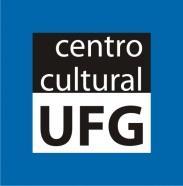 MINISTÉRIO DA EDUCAÇÃO
UNIVERSIDADE FEDERAL DE GOIAS
PRÓ-REITORIA DE EXTENSÃO E CULTURA
CENTRO CULTURAL UFG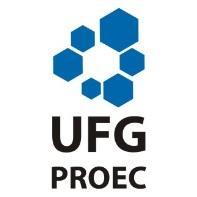 